Coordinación de los siguientes proyectos:Calle 31 #402 x 38 y 40   Fraccionamiento ChenkúMérida, Yucatán, México C. P. 97420Tel. 9 87 33 48    cel. 9991 29 77 59alvaroqaguilar@hotmail.comcedula profesional: 9959542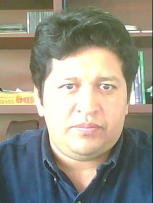 ResumenResumenEspecialista en análisis de información estadística y geográfica.Experiencia en el diseño,  ejecución y análisis de estudios de investigación de mercados.Experto en la elaboración de encuestas de opinión pública y de mercado.Columnista semanal del servicio de análisis de información 8AM http://8am.com.mx/estadisticas-yucatecasAmplia experiencia docente.Experiencia ejecutiva y gerencial.Actualmente socio director  de DECIDE Market Research, agencia regional de investigación de mercados y profesor de la Universidad Autónoma de Yucatán, Universidad Marista y Universidad ANAHUAC-MAYABProfesor Universitario  en  UADY Fac. de Economía y Antropología, UTM, Universidad Modelo de:Matemáticas aplicadas a la administración y economíaCalculo diferencia e IntegralEstadísticaMuestreoMicroeconomíaMacroeconomíaEconomía del TurismoInvestigación de MercadosEvaluación social de proyectosDesarrollo EconómicoPolíticas PublicasEconomíaSeminario de Consultoría GerencialDatos académicosDatos académicosMaestría en Economía y Administración PúblicaFacultad de Economía. UADYEspecialidad en EstadísticaFacultad de Matemáticas. UADYLicenciatura en Economía Facultad de Economía  UADYDiplomado en Sistemas de Información Geográfica con énfasis en Desarrollo UrbanoFacultad de Arquitectura  UADY/Centro de Información Geográfica. UQROO150 horasDiplomado en Planeación PublicaFacultad de Economía  UADY172 horasDiplomado en Habilidades GerencialesITESMDiplomado en Percepción Remota con énfasis en Producción de Espaciomapas.Instituto de la Calidad del Estado de Yucatán. Gobierno del Estado de Yucatán.200 horasTaller Internacional de Diseño Muestral de Encuestas.INEGI. Oficinas centrales Aguascalientes80 horas.Curso Internacional de Análisis de Información Estadística y GeográficaINEGI. Oficinas regionales  de  PueblaCurso Evaluación Social de ProyectosBanco Nacional de Obras y Servicios Públicos, S.N.C.120 horasCurso Análisis Espacial de datos Vectoriales y Raster del Sistema de Información                                                 Geográfica de Yucatán (SIGY)Secretaría de Educación Pública30 horas2006Curso “Introducción al Análisis Mutivariado Usando el SPSS”Facultad de Psicología UADY30 horas2008Curso “ Complex Samples” SPSS Inc.2008Curso “Técnicas de Muestreo, Edición 2005”INEGI /Gobierno del Estado de Yucatán2005Curso “Evaluación de Políticas Publicas”Facultad de Economía UADY20 horas2004Seminario “Alta  Administración Municipal”ITESM40 horas1999Curso “Estadística Aplicada a la Investigación”Facultad de Economía UADY  1994Curso “Aspectos Esenciales de la Didáctica y su aplicación en la enseñanza de la Economía”.Facultad de Economía UADY24 horas1995Curso “Conceptos de Mercadotecnía”Centro Universitario Interamericano10 horas2001Curso “Formación de Investigadores”Facultad de Economía UADY30 horas1995Curso “Economía para la toma de decisiones de la Empresa”Facultad de Economía UADY16 horas1996Curso “Teoria del Crecimiento Económico: Un enfoque evolucionista”Facultad de Económia  UADY25 horas2005Curso “Políticas Publicas”12 horasGobierno del Estado de Yucatán2006Taller de Presupuestos con Perspectiva de GeneroFundar/Inmujeres/IEGY2002Taller de Redacción OperativaDirección General de Extensión UADY78 horas1995Taller “Evaluación y Elaboración de Normas y Reglamentos”Oficialía Mayor Gobierno del Estado de Yucatán3 horas2004Taller de capacitación para la Integración del Anuario Estadístico del Estado de YucatánINEGI/Gobierno del Estado de Yucatán1994Seminario Captura, Actualización, Integración, Consulta y Análisis de Información Geográfica “Utilizando Arc View GIS y Tecnología GPS”SIGSA2002Participación en Eventos académicosParticipación en Eventos académicosPrimera reunión nacional de profesores de área de métodos cuantitativosANIDIE   1997Primera reunión nacional de profesores de área de métodos cuantitativosANIDIE   1997Participante en el Coloquio Nacional de Economía Matemática y Econometría celebrado en octubre  de 1997Participante en el Coloquio Nacional de Economía Matemática y Econometría celebrado en octubre  de 1997Participante en la reunión anual de profesores del área de métodos cuantitativos en las licenciaturas de Economía. ANIDIE 1998Participante en la reunión anual de profesores del área de métodos cuantitativos en las licenciaturas de Economía. ANIDIE 1998Ponente en el seminario “Contexto de la Organización Mexicana” impartida a los alumnos del programa de la Maestría en administración. Facultad de Contaduría y Administración UADY 2002 Ponente en el seminario “Contexto de la Organización Mexicana” impartida a los alumnos del programa de la Maestría en administración. Facultad de Contaduría y Administración UADY 2002 Ponente  en el Seminario en Sistemas de información Geográfica con el tema SIGY-Sistema de Información Geográfica de Yucatán” 2004Ponente  en el Seminario en Sistemas de información Geográfica con el tema SIGY-Sistema de Información Geográfica de Yucatán” 2004Ponencia “Análisis sobre la Encuesta Nacional de la Dinámica de la Relaciones en los Hogares 2003” presentada en la VI reunión de estudios de la red de genero de la región sureste, Mérida Yucatán 6 y 7 de abril del 2006Ponencia “Análisis sobre la Encuesta Nacional de la Dinámica de la Relaciones en los Hogares 2003” presentada en la VI reunión de estudios de la red de genero de la región sureste, Mérida Yucatán 6 y 7 de abril del 2006Ponencia “Análisis Espacial con Indicadores Económicos”  en el II foro de aplicaciones de Sistemas de Información Geográfica en Yucatán. Facultad de Arquitectura UADY y Centro de Información Geográfica de la División de Ciencias e Ingeniería de la UQrooPonencia “Análisis Espacial con Indicadores Económicos”  en el II foro de aplicaciones de Sistemas de Información Geográfica en Yucatán. Facultad de Arquitectura UADY y Centro de Información Geográfica de la División de Ciencias e Ingeniería de la UQrooConferencia “La importancia de las estadísticas en los proyectos políticos” Universidad Modelo 2010Conferencia “La importancia de las estadísticas en los proyectos políticos” Universidad Modelo 2010Conferencia: “Indicadores de Proyectos” Universidad Modelo 2010Conferencia: “Indicadores de Proyectos” Universidad Modelo 2010Coordinador general de los trabajos de explotación y análisis de la base de datos de la Encuesta Nacional sobre la Dinámica de las Relaciones en los Hogares “ENIREH 2006” cuyos resultados fueron publicados por el Instituto para la Equidad de Género del Gobierno del estado de Yucatán en 2008.Coordinador general de los trabajos de explotación y análisis de la base de datos de la Encuesta Nacional sobre la Dinámica de las Relaciones en los Hogares “ENIREH 2006” cuyos resultados fueron publicados por el Instituto para la Equidad de Género del Gobierno del estado de Yucatán en 2008.Datos y logros profesionalesDatos y logros profesionalesSubgerente de Inteligencia de Mercados de Grupo Megamedia a Diseño, supervisión y análisis de investigaciones de mercadosContratación y supervisión a agencias de investigación como proveedores del grupoDiseño, elaboración, análisis  y presentación de estudios de opinión pública para difusión de los periódicos del grupoCoordinación de  estudios de  análisis de la competenciaJefe del Departamento de  Estadística de la Secretaría de Planeación y Presupuesto a Coordinación de elaboración  conjunta con el INEGI del Anuario Estadístico del Estado de Yucatán, varias edicionesCoordinador general del Sistema de Información Geográfica de Yucatán (SIGY)Coordinador general y presidente suplente  del Comité Técnico Regional de Estadística y de Información Geográfica del Estado de YucatánCoordinador  para la elaboración de los Anexos estadísticos y de indicadores de los Informes de gobierno.Diseño y ejecución del  sistema de indicadores del Gobierno del Estado de Yucatán.Profesor de Asignatura/ Facultad de Economía UADY a Impartición de las siguientes Asignaturas:Técnicas de  muestreoCálculoMatemáticas I y IICursos PropedéuticosHabilitadesManejo de software y paquetería especializada en análisis de datos estadísticos, econométricos  y geográficos: SPSS, statgrafics,Eviews, Arc View, Arc info, Map Info, IDRISI, etc.Excel AvanzadoDominio de oficce Ingles 60%Analítico y pensamiento estratégicoIntegración de proyectos para obtención de apoyo gubernamental INADEM, en sus diversas convocatorias de las categorías 1, 2 y 3.PEI – ConacytProsoftPPCISeguimiento a la ejecución de los proyectos aprobadosEnero 2017-Junio 2018. Observatorio Turístico del Estado de Yucatán. Encuesta a turista de convencionesDiciembre 2017. Encuesta de satisfacción Country Club MéridaJunio 2017. Encuesta de satisfacción Country Club MéridaAgosto 2015. Estudio de Mercado de empresas de seguridad privada Universidad Anahuac-MayabSeptiembre 2015. Encuesta de satisfacción Country Club MéridaMarzo de 2015. Encuestas de Opinión publica en Quintana RooAbril  de 2014. Encuestas de Opinión publica en MéridaSeptiembre 2014. Estudio de Mercado para evaluar la factibilidad de dispositivo de generación de energía eléctrica con fuentes eólicas. Universidad Anahuac-MayabOctubre 2014.Impartición del módulo: de legislación turística en el marco del diplomado para la certificación de guía de turista. Facultad de Antropología. Universidad Autónoma de YucatánDiciembre de 2014. Encuestas de Opinión publica en Quintana RooFebrero-septiembre 2014. Evaluación de proyectos de inversión pública Municipio Ciudad del Carmen (varios proyectos)Septiembre 2014. Estudio de Mercado para evaluar la factibilidad de un dispositivo de esterilización a base de peróxido de hidrógeno. Universidad Anahuac-MayabOctubre 2014. Estudio de Mercado para satisfacción de clientes en cafeterías de la ciudad de Mérida. Universidad Anahuac-MayabAbril 2013. Encuestas de opinión  Municipio de Isla MujeresJunio 2013. Encuestas de opinión para evaluar la percepción sobre cambio de luminariasMunicipio de Mérida, YucatánEnero 2013 Asesoría en mercadotecnia Papelería Farah S. de R.LEnero 2013 Estudio de mercado en el interior del estado ( Grupos focales) Diario de YucatánMarzo 2012 Análisis estadístico varios giros. Grupo  Megamedia Marzo 2012Seguimiento de revistas zonales Grupo Megamedia Octubre 2012 Curso en el área de métodos cuantitativos impartido a estudiantes de la Facultad de Economía.Universidad Autónoma de YucatánOctubre 2012 Curso en el área de Teoría económica a estudiantes de la Facultad de Economía.Universidad Autónoma de YucatánDiciembre 2012 Estudio de mercado de oferta en Mérida (Mistery Shooper)Diario de YucatánDiciembre 2012Encuesta de hábitos y preferencia sobre consumo de mediosDiario de YucatánFebrero 2012-marzo de 2014 Seguimiento mensual de mercado de inversión publicitaria en periódicos que circulan en Mérida  Grupo Megamedia Marzo 2012 Análisis geoestadistico Grupo Megamedia Septiembre 2011 Asesoría en el diseño, ejecución y análisis de estudio de mercado para un dispositivo denominado “Diseño de regadera ecología sustentable”.Universidad Tecnología MetropolitanaNoviembre 2011 Estudio para la detección de necesidades y oportunidades para la prestación de practicas profesionales de alumnos de la Facultad de Economía de la UADY Universidad Autónoma de YucatánDiciembre 2011 Asesoría para el estudio de mercado “Software integrador de vigilancia y monitoreo” Universidad Tecnología MetropolitanaDiciembre 2011 Consultoría, asesoría técnica, investigación, estudio de demanda potencial a través de un estudio de mercado del proyecto “Software que utiliza las tecnologías de identificación, accesos, presencia, monitoreo de entradas y salidas, seguridad, video vigilancia, computo móvil de personas, activos, materiales en las instalaciones de un complejo administrativo” Universidad Tecnología MetropolitanaDiciembre 2012 Estudio de análisis georeferenciado para la detección de áreas de oportunidadDiario de YucatánDiciembre 2012 Estudio cualitativo para la detección de áreas de oportunidad de Diario de Yucatán (Focus)Compañía Tipográfica Yucateca S.A de C.VJulio 2013 Estudio de mercado para revista nivel AB . Diario de YucatánAgosto 2013 Estudio de georeferenciación de suscriptoresDiario de YucatánAgosto 2013Entrevistas a profundidad revista VIPDiario de YucatánJulio2013 Encuesta de opinión para evaluar el desempeño de la administración pública municipalMunicipio de Mérida, YucatánAgosto 2013Asesoría de estudio de competitividad turística a la facultad de Antropología de la UADYUniversidad Autónoma de YucatánMarzo 2013 Encuestas de opinión Municipio de Mérida, YucatánFebrero 2012 Encuestas domiciliarias en Mérida Universidad Autónoma de YucatánDiciembre 2011 Estudio de apoyo para diseñar el mecanismo local de pagos por servicios ambientales proporcionados por los cenotes que forman parte del proyecto “Saneamiento y manejo integral de cenotes”SEDUMAMarzo 2012 Sesiones de grupo, proyecto de telefonía celularAljamia S.A de C.VNoviembre 2011 Directorio de empresas y actores sociales para las ciudades de Mérida, Playa del Carmen, Cancún, Chetumal, Campeche y Ciudad del Carmen.Reforestemos México A.CNoviembre 2011 Base de datos empresas Universidad Tecnológica MetropolitanaOctubre 2011 Estudio de mercado “Perfil del cliente” de tiendas Chapur en Mérida.Tiendas Chapur S.A de C.VOctubre 2011 Levantamiento de encuestas personales en centros de afluencia en Mérida Marketing creation & research S.A de C.VAgosto 2011 Estudio “Censo de negocios con venta de cemento” en el sureste de MéxicoConsultoría integral y planeación en mercadotecnia S.A de C.V Julio 2011 Proyecto “Retails” de la Riva en la ciudad de Villahermosa Tabasco.De La Riva Investigación Estratégica S.CMayo 2011 Asesoría en servicios de mercadotecníaGrupo Hogares S.A de C.VMayo 2011 Sesiones de grupo del proyecto “Descuartizador” Aljamia S.A de C.VAbril 2011 Consultoría ,elaboración de plan estratégico de mercadotecniaGrupo Hogares S.A de C.VAbril 2011 Sesiones de grupo focal Grupo Hogares S.A de C.VAbril 2011 Manzanas muestra Retail 2011 de la ruta 29 en las localidades de Yucatán y Quintana Roo Nielsen México Services S de RL de CVAbril 2011 Directorio comercial georeferenciado de la ciudad de Mérida para giros seleccionados.EW sureste S.A de C.VAbril 2011 Estudio de observación promoción Santorini Cuida2 en 150 tiendas en Tuxtla Gutiérrez Chiapas.Mercadotecnia e investigación aplicada S.CMarzo 2011 Sesiones de grupo, Proyecto “Garcia”.Aljamia S.A de C.VFebrero 2011Sesiones de grupo, Proyecto  “Lencería”.Aljamia S.A de C.VFebrero 2011 Hogares muestra 2011 de la ruta 15 en la ciudad de León y Celaya Guanajuato.Nielsen México Services S de RL de CVFebrero 2011 Censo de establecimientos comerciales en el norte de la ciudad de MéridaPapelería Farah S. de R.LEnero 2011 Encuestas en tiendas de materiales y autocontructor en Cancún y MéridaACT Master S.A DE C.VEnero 2011 Encuestas del proyecto “Usuarios, arquitectos y plomeros” en MéridaMercadotecnia e investigación aplicada S.CDiciembre 2010 Levantamiento de entrevistas del estudio “Concept evaluate La lechera y Carnation en Mérida”TNS México S.A de C.VNoviembre 2010 Estudio de mercado para el proyecto “ Medidor-tarificador de consumo de energía eléctrica”Universidad Tecnología MetropolitanaNoviembre 2010 Encuestas de opinión proyecto “Antad”Nielsen México Services S de RL de CVNoviembre 2010Estudio de observación, promoción Spin Citrus en 150 tiendas en Tuxtla Gutierrez, Chiapas Mercadotecnia e investigación aplicada S.COctubre 2010 Levantamiento de entrevistas en Mérida.TNS México S.A de C.VOctubre 2010 Encuestas de opinión, Proyecto “Panel TELECOM”Nielsen México Services S de RL de CVSeptiembre 2010 Diseño e impartición del curso “Elaboración e interpretación de cuadros estadísticos e indicadores sociales”.Secretaría de Desarrollo socialSeptiembre 2010 Encuestas en la ciudad de Oaxaca, proyecto “Patrimonio hoy CEMEX”.Ovalbox Guadalajara S.A de C.VSeptiembre 2010Estudio de detección de necesidades y principales problemáticas del municipio de Tizimín.  Ayuntamiento de TiziminSeptiembre 2010 Levantamiento en la ciudad de Cancún, proyecto “Perfiles”Tiendas Chapur S.A de C.VAgosto 2010 Encuestas en la ciudad de Mérida, proyecto “ Mobile Insights”Nielsen México Services S de RL de CV